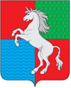 СОВЕТ ДЕПУТАТОВГОРОДСКОГО ОКРУГА ГОРОД ВЫКСАНИЖЕГОРОДСКОЙ ОБЛАСТИРЕШЕНИЕот 28.03.2023										          № 21О присвоении наименований элементамулично-дорожной сети в селе Борковкагородского округа город ВыксаНижегородской области Российской ФедерацииВ соответствии с Федеральным законом от 6 октября 2003 года № 131-ФЗ «Об общих принципах организации местного самоуправления в Российской Федерации», Законом Нижегородской области от 16 ноября 2005 года № 184-З «Об административно-территориальном устройстве Нижегородской области», Уставом городского округа город Выкса Нижегородской области, положением о порядке присвоения наименований, имен государственных и общественных деятелей улицам, площадям и иным территориям проживания граждан в населенных пунктах городского округа город Выкса Нижегородской области, утвержденным решением Совета депутатов городского округа город Выкса от 3 апреля 2012 года № 40,Совет депутатов р е ш и л:1. Присвоить элементу улично-дорожной сети (улице), расположенному в селе Борковка городского округа город Выкса Нижегородской области Российской Федерации, согласно ситуационному плану 1 (приложение 1 к настоящему решению), наименование «Центральная».2. Присвоить элементу улично-дорожной сети (улице), расположенному в селе Борковка городского округа город Выкса Нижегородской области Российской Федерации, согласно ситуационному плану 2 (приложение 2 к настоящему решению), наименование «Земляничная».3. Присвоить элементу улично-дорожной сети (улице), расположенному в селе Борковка городского округа город Выкса Нижегородской области Российской Федерации, согласно ситуационному плану 3 (приложение 3 к настоящему решению), наименование «Цветочная».4. Присвоить элементу улично-дорожной сети (улице), расположенному в селе Борковка городского округа город Выкса Нижегородской области Российской Федерации, согласно ситуационному плану 4 (приложение 4 к настоящему решению), наименование «Дачная».5. Присвоить элементу улично-дорожной сети (улице), расположенному в селе Борковка городского округа город Выкса Нижегородской области Российской Федерации, согласно ситуационному плану 5 (приложение 5 к настоящему решению), наименование «Лазурная».6. Присвоить элементу улично-дорожной сети (улице), расположенному в селе Борковка городского округа город Выкса Нижегородской области Российской Федерации, согласно ситуационному плану 6 (приложение 6 к настоящему решению), наименование «Звездная».7. Присвоить элементу улично-дорожной сети (улице), расположенному в селе Борковка городского округа город Выкса Нижегородской области Российской Федерации, согласно ситуационному плану 7 (приложение 7 к настоящему решению), наименование «Березовая».8. Присвоить элементу улично-дорожной сети (улице), расположенному в селе Борковка городского округа город Выкса Нижегородской области Российской Федерации, согласно ситуационному плану 8 (приложение 8 к настоящему решению), наименование «Сиреневая».9. Считать настоящее решение выражением мнения населения городского округа город Выкса Нижегородской области.10. Настоящее решение вступает в силу со дня его официального опубликования.Глава местного самоуправления			Председатель Совета депутатов       В.В. Кочетков					         Д.В. МахровПриложение 1к решению Совета депутатовгородского округа город ВыксаНижегородской областиот 28.03.2023 № 21Ситуационный план 1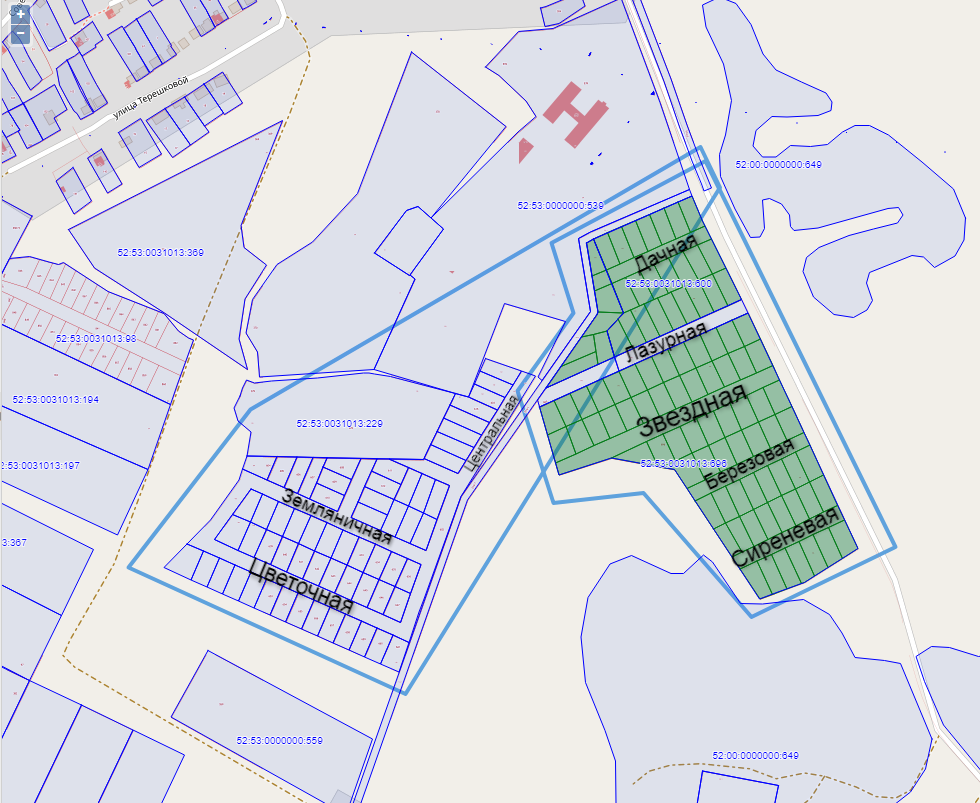 границы улицы ЦентральнаяПриложение 2к решению Совета депутатовгородского округа город ВыксаНижегородской областиот 28.03.2023 № 21Ситуационный план 2границы улицы ЗемляничнаяПриложение 3к решению Совета депутатовгородского округа город ВыксаНижегородской областиот 28.03.2023 № 21Ситуационный план 3границы улицы ЦветочнаяПриложение 4к решению Совета депутатовгородского округа город ВыксаНижегородской областиот 28.03.2023 № 21Ситуационный план 4границы улицы ДачнаяПриложение 5к решению Совета депутатовгородского округа город ВыксаНижегородской областиот 28.03.2023 № 21Ситуационный план 5границы улицы ЛазурнаяПриложение 6к решению Совета депутатовгородского округа город ВыксаНижегородской областиот 28.03.2023 № 21Ситуационный план 6границы улицы ЗвезднаяПриложение 7к решению Совета депутатовгородского округа город ВыксаНижегородской областиот 28.03.2023 № 21Ситуационный план 7границы улицы БерезоваяПриложение 8к решению Совета депутатовгородского округа город ВыксаНижегородской областиот 28.03.2023 № 21Ситуационный план 8границы улицы Сиреневая